Об организации общественных работ на 2024 годВ целях обеспечения гарантий социальной защиты и материальной поддержки граждан в соответствии с ч. 1 ст. 7.2, п.18 ст. 7.1-1 Закона Российской Федерации от 19.04.1991 № 1032-1  «О занятости населения в Российской Федерации», приказом Минтруда России от 29.12.2021 № 931н «Об утверждении Стандарта процесса осуществления полномочия в сфере занятости населения «Организация проведения оплачиваемых общественных работ» (зарегистрировано в Минюсте России 11.02.2022 № 67246), Постановлением Правительства Красноярского края от 30.09.2013 № 502-п  «Об утверждении государственной программы Красноярского края «Содействие занятости населения», Соглашением о сотрудничестве в области содействия занятости населения между Краевым государственным казенным учреждением «Центр занятости населения города Сосновоборска» и Администрацией г. Сосновоборска от 15.10.2021, руководствуясь ст. 26, 38 Устава города Сосновоборска Красноярского края, ПОСТАНОВЛЯЮУтвердить перечень видов общественных работ, проводимых на территории города Сосновоборска в 2024 году, согласно приложению.Рекомендовать краевому государственному казенному учреждению «Центр занятости населения города Сосновоборска» (И.В. Винокурова):Проводить работу по информированию работодателей, безработных граждан и граждан, зарегистрированных в целях поиска подходящей работы, о порядке организации общественных работ и условиях участия в данных работах.Заключать с предприятиями, организациями всех форм собственности договоры об организации проведения оплачиваемых общественных работ на 40 рабочих мест.Рекомендовать руководителям предприятий, организаций всех форм собственности:Предоставлять в краевое государственное казенное учреждение «Центр занятости населения города Сосновоборска» информацию о возможности проведения общественных работ.Заключать с краевым государственным казенным учреждением «Центр занятости населения города Сосновоборска» договоры о совместной деятельности по организации общественных работ.Считать утратившим силу с 01.01.2024 постановление администрации города от 13.01.2023 № 26 «Об организации общественных работ на 2023 год на территории города».Постановление вступает в силу с 01.01.2024, но не ранее дня, следующего за днем его официального опубликования в городской газете «Рабочий».Контроль за исполнением постановления возложить на руководителя управления планирования и экономического развития администрации города (Е.А. Малышева).Глава города Сосновоборска                                                               А.С. КудрявцевПеречень видов общественных работ, организуемых на территории города Сосновоборска в 2024 годОсновными видами оплачиваемых общественных работ считать подсобные, вспомогательные и другие неквалифицированные работы по следующим направлениям:эксплуатация жилищно-коммунального хозяйства и бытовое обслуживание населения;строительство жилья, реконструкция жилого фонда, объектов социально-культурного назначения  (детских дошкольных учреждений, спортплощадок, учреждений культуры, здравоохранения, домов престарелых и т.п.);озеленение и благоустройство территорий, развитие лесопаркового хозяйства, зон отдыха и туризма, обслуживание питомников;выпас скота;разведение скота и птицы;заготовка, переработка и хранение сельскохозяйственной продукции, подготовка овощехранилищ, обслуживание теплиц; заготовка кормов;работы по ветеринарному обслуживанию;выращивание сельскохозяйственных культур;обслуживание спецтехники (сельскохозяйственной, горнотранспортной и др.);заготовка дикорастущих растений, грибов, ягод, лекарственных трав;организация сбора и переработки вторичного сырья и отходов;разведение рыбы в искусственных и естественных водоемах; работа на пасеках;очистка загрязненных водоемов;восстановительные и благоустроительные работы после завершения ликвидации последствий катастроф и стихийных бедствий;оказание услуг социального характера различным категориям граждан (инвалидам, пенсионерам, участникам Великой Отечественной войны и боевых действий и др.);обеспечение оздоровления и отдыха детей в период каникул, обслуживание санитарно-курортных зон;проведение мероприятий общественно-культурного назначения (переписи населения, статистических обследований, социологических исследований, избирательных компаний, спортивно-оздоровительных мероприятий, соревнований, фестивалей и т.д.);розничная продажа периодической печати, доставка почтовой корреспонденции;обслуживание пассажирского транспорта, работа организаций связи;канцелярские работы, техническая обработка документов, курьерские работы;проведение сельскохозяйственных мелиоративных (ирригационных) работ, работа в лесном хозяйстве;подсобные работы на пилораме;работа по обслуживанию, проведению праздников по случаю юбилейных дат муниципальных образований;погрузочно-разгрузочные работы в организациях всех форм собственности;строительство автомобильных дорог, их ремонт и содержание, прокладка водопроводных, газовых, канализационных и других коммуникаций;вспомогательные работы на предприятиях железнодорожного транспорта, лесной отрасли, потребкооперации, правоохранительных органов и др.;реализация программ возрождения культуры, восстановление историко-архитектурных памятников, комплексов, заповедных зон;подсобные работы на предприятиях торговли и общественного питания;санитарная очистка внутриквартальных территорий и контейнерных площадок от мусора и бытовых отходов;работа по подготовке к отопительному сезону;уборка снега с крыш и территорий;мытье автомобилей;организация досуга детей в учреждениях культуры, лагерях труда и отдыха;подсобные работы при ремонтно-восстановительных работах;упаковка готовой продукции;санитарная уборка помещений;мытье посуды (лабораторной, пищевой и др.);обслуживание аттракционов;мытье, уборка подвижного состава;другие направления трудовой деятельности.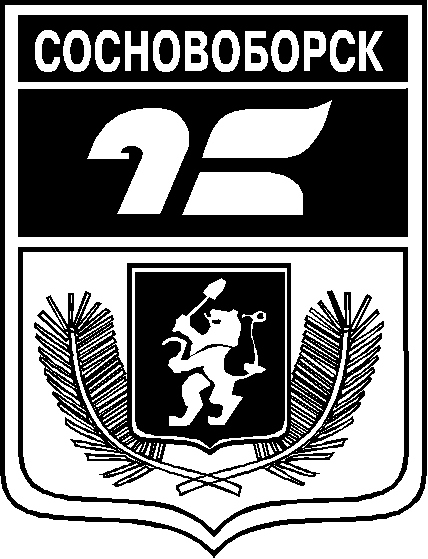 АДМИНИСТРАЦИЯ ГОРОДА СОСНОВОБОРСКАПОСТАНОВЛЕНИЕ14 декабря 2023                                                                                                                           №1657АДМИНИСТРАЦИЯ ГОРОДА СОСНОВОБОРСКАПОСТАНОВЛЕНИЕ14 декабря 2023                                                                                                                           №1657Приложениек постановлению администрации города Сосновоборска от 14.12.2023 №1657